Seasonal Rate Sheet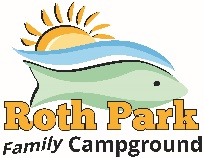 **all rates are subject to hst**Seasonal FeesFamily – Defined as 2 Adults and unmarried children under 18Regular Site								$ 2,400.00					Premium Site								$ 2,750.0050 amp Service								$    200.00	Overnight Camping Season Rate Sheet** All rates are subject to HST*** Includes 2 adults and their children 18 and under | Additional Adults $15.00/each | Cars $5.00/ea*(maximum of 8 people per site and one car)Overnight Campsites (hydro, water)Group Camping (check in 1pm, checkout 12pm)Nightly									$       50.00Nightly Long Weekends (minimum 3 nights)				$       60.00Weekly									$     350.00Overnight Sites – 30 amp (check in 1pm, checkout 12pm)Off Season (May, June, Sept, Oct)Nightly									$       50.00Weekly (stay 7 nights, pay for 6 nights)					$     300.00Monthly								$  1,100.00Peak Season (July, August)Nightly									$       55.00Nightly Long Weekends (minimum 3 nights)				$       65.00Weekly (stay 7 nights, pay for 6 nights)					$     385.00Monthly								$  1,500.00Premium Sites – 50 amp (check in 1pm, checkout 12pm)Off Season (May, June, Sept, Oct)Nightly									$      60.00Weekly (stay 7 nights, pay for 6 nights)					$    360.00Peak Season (July, August)Nightly									$      65.00Nightly Long Weekends (minimum 3 nights)				$      75.00Weekly (stay 7 nights, pay for 6 nights)					$    455.00Trailer Rentals (hydro, water, washroom) linens not included (bedding and towels)Overnight (Check in 3pm, check out 10am) two nights minimum, three nights minimum for long weekendsSite        27B (sleeps 6)     Nightly  $ 130.00    	Weekly   $    910.00      	Peak Season (July, August)						Weekly   $    780.00     	Off Season (May, June, Sept, Oct) 1 night free63A (sleeps 8)     Nightly  $ 145.00   	Weekly   $ 1,015.00     	Peak Season (July, August)		Weekly   $    870.00      	Off Season (May, June, Sept, Oct) 1 night freeCabin Rental (hydro, water, washroom) linens not included (bedding and towels)Overnight (Check in 3pm, check out 10am) two nights minimum, three nights minimum for long weekendsSite	61A (sleeps 4)     Nightly  $ 130.00	Weekly   $    910.00     	Peak Season (July, August)Weekly   $    780.00     	Off Season (May, June, Sept, Oct) 1 night free               53A (sleeps 6)    Nightly  $ 165.00	Weekly	  $ 1,155.00      	Peak Season (July, August)Weekly	  $    990.00      	Off Season (May, June, Sept, Oct) 1 night freeWaterfront Cottage Rental (hydro, water, washroom) linens not included (bedding and towels)3 bedrooms, private sandy beach, sleeps 6Overnight (Check in 3pm, check out 10am) two nights minimum, three nights minimum for long weekendsNightly	$  220.00 (Sun – Thurs)		Weekly	  $ 1,620.00     	Peak Season (July, August)Nightly	$  260.00  (Fri & Sat)		Weekly   $ 1,400.00     	Off Season (May, June, Sept, Oct) 1 night free*Trailer, Cottage, Cabin Rentals are based on family occupancy (2 adults and children under 18) Additional adults $15.00 per night*** ALL RENTALS must have a credit card on file. In the event of missing or damaged items or if rental unit is not left in a reasonable cleanly state ** Check in 3pm | Check out 10amDaily Visitors – Any Visits Between 9am and 11pmAfter 6pm-11pmAdditional Car									$     5.00       day			Additional Adult								$     5.00       day		$  2.50Additional Child									$     2.00       day		$  1.00Children (Ages: Birth-3)								Free		OvernightAdult										$     13.28     nightChild										$       6.64     nightSeasonal Fee for Visitors							$  150.00     seasonWinter StorageOutdoor Boat									$    50.00Inside Boat									$  150.00Trailer										$  150.00Boat RentalsHourly			Half Day		Full DayCanoe				$  15.00			$  30.00  		$  50.00Kayak				$  15.00			$  30.00			$  50.00Paddle Boats			$  15.00			$  30.00			$  50.00	½ day is from 9:00am – 2:00pm  or  2:00pm – 7:00pmMiscellaneous** Miscellaneous items includes HST **Boat Launch (includes in and out) Season is from May to Oct 15			$  15.00    a time		Pump outs									$  20.00	    a time** 2% service fee added onto credit card with purchases over $1,500.00**Cancellation PolicyWhen booking a reservation for a campsite or rental with Roth Park Family Campground we take a credit card number and charge one night of camping plus the administration fee of $10.00. This deposit is non-refundable at the time of booking. In the event of a cancellation with more than a week’s notice, only your deposit will be forfeited. You may be able to transfer to another date subject to availability within the same season. In the case of a no show, or canceling your reservations with less than a week’s notice, we will process the full remaining balance to your credit card.